Αθήνα  4.11.2022                                              Α Ν Α Κ Ο Ι Ν Ω Σ ΗΕγγραφές διακριθέντων αθλητών/τριών στην Τριτοβάθμια Εκπαίδευση, για το ακαδημαϊκό έτος 2022-2023.  Οι εγγραφές της εν λόγω κατηγορίας θα πραγματοποιηθούν από Δευτέρα   7/11/2022 έως  και Παρασκευή 11/11/2022, Δευτέρα- Τετάρτη- Παρασκευή  11:00 πμ-14:00 πμ στη Γραμματεία του Τμήματος Φαρμακευτικής.Οι ενδιαφερόμενοι κατά την εγγραφή τους στο Τμήμα θα πρέπει να έχουν μαζί τους:φωτοτυπία της αστυνομικής τους ταυτότητας, την ηλεκτρονική αίτηση εγγραφής διαγραφή από προηγούμενο Τμήμα εάν ήταν εγγεγραμμένοι σε άλλο Τμήμα/Σχολή2 φωτογραφίες τύπου ταυτότητας Ληξιαρχική πράξη γεννήσεως για τους άρρενες Για να δείτε την εγκύκλιο του Υπουργείου πατήστε εδώΌλες οι ανωτέρω διαδικασίες εγγραφής ολοκληρώνονται είτε από τον ίδιο τον υποψήφιο ή από νομίμως εξουσιοδοτημένο από αυτόν πρόσωπο.                                Από τη Γραμματεία του Τμήματος 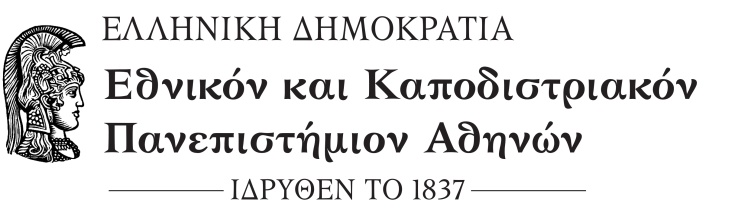     ΣΧΟΛΗ ΕΠΙΣΤΗΜΩΝ ΥΓΕΙΑΣ      ΤΜΗΜΑ ΦΑΡΜΑΚΕΥΤΙΚΗΣ                ΓραμματείαΠανεπιστημιόπολη Ζωγράφου, Ζωγράφου 157 84 